ЧЕРНОПЕНСКИЙ  ВЕСТНИК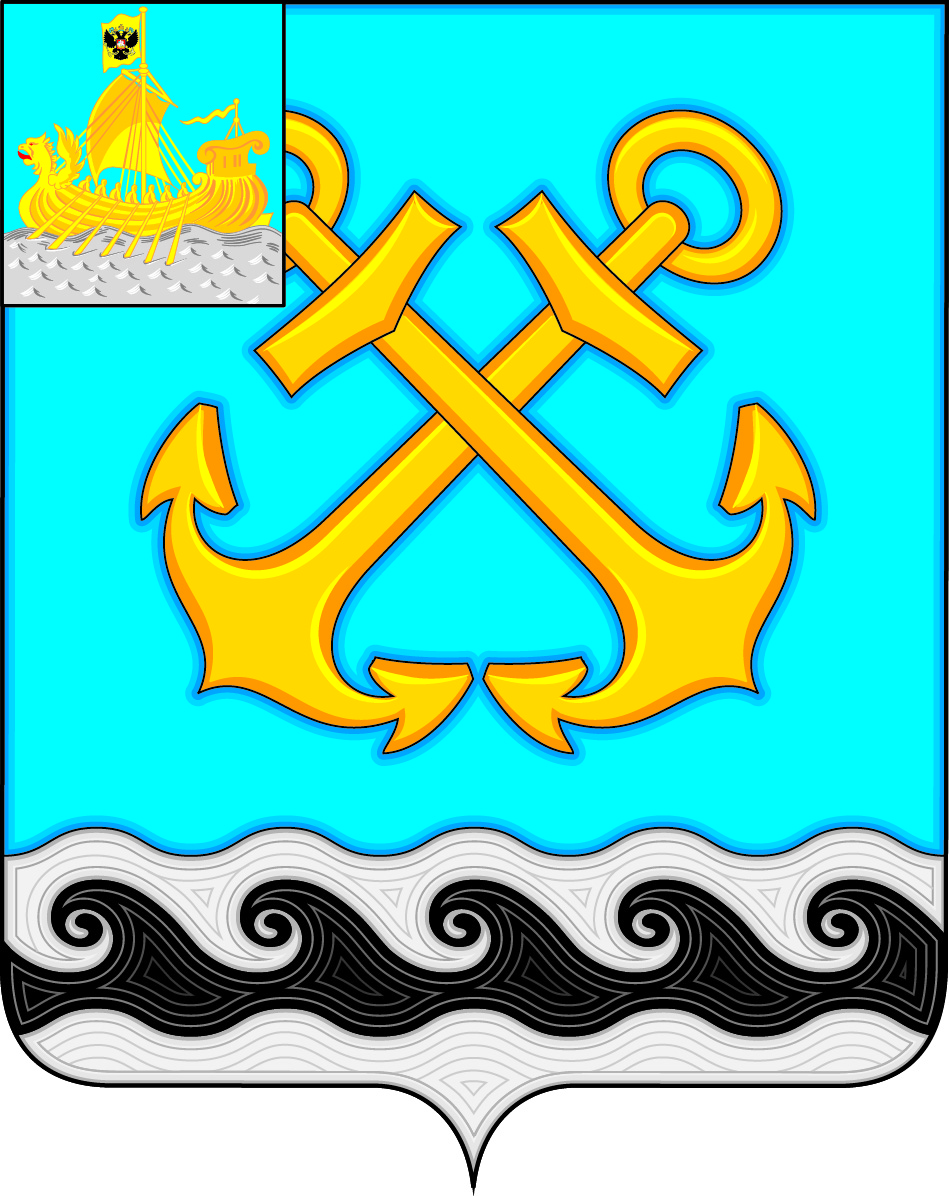 Информационный бюллетень Учредитель: Совет депутатов Чернопенского сельского поселения Костромского муниципального районаКостромской областиИнформационный бюллетеньвыходит с 30 ноября 2006 года             № 22     среда  06  октября  2021 года Сегодня в номере:О внесении изменений и дополнений в Решение Совета депутатов МО Чернопенское сельское поселение от 30.12.2020 г. № 45 «О бюджете Чернопенского сельского поселения Костромского муниципального района на 2021 год и плановый период 2022 и 2023 годы» (в редакции от 11.03.2021 №7, от 25.03.2021 №8, от 29.04.2021 №19, от 27.05.2021 № 21, от 17.06.2021 № 23-а, от 29.07.2021 № 28, от 26.08.2021 № 31) (Решение Совета депутатов от 30.09.2021 г. № 37)……………………………………………………….……стр.3 О внесении изменений в решение Совета депутатов Чернопенского сельского поселения от 28.01.2021 № 4 «Об утверждении Положения  об оплате труда главы Чернопенского сельского поселения Костромского муниципального района Костромской области» (Решение Совета депутатов от 30.09.2021 г. № 38)…..………………………………………стр.15О внесении изменений и дополнений в решение Совета депутатов от 28 мая 2009 года № 34 «По системе оплаты труда муниципальных служащих администрации Чернопенского сельского поселения» (в редакции решений Совета депутатов от 24.06.2010 г. № 27,  от 26.01.2012 г. № 05 28.03.2013 г. № 14,  от 17.10.2013 г. № 42, от 31.10.2013 г. № 45, от 30.10.2014 г.  №  55, от 31.05.2018 г. № 21, от 16.07.2019 г. № 26, от 26.09.2019 г. № 34, от 30.10.2020 г. № 37, от 28.01.2021 № 5) (Решение Совета депутатов от 30.09.2021 г. № 39).…………………..……………стр.18О признании утратившим силу решения Совета депутатов Чернопенского сельского поселения Костромского муниципального района Костромской области от 28.06.2018  № 28 «Об утверждении Порядка осуществления на территории Чернопенского сельского поселения муниципального контроля за использованием и охраной недр при добыче общераспространенных полезных ископаемых, а также при строительстве подземных сооружений, не связанных с добычей полезных ископаемых» (Решение Совета депутатов от 30.09.2021 г. № 40)……………………………………………………..………………..……………стр.28О внесении изменений и дополнений в решение Совета депутатов от 25.01.2018 г. № 7 «Об установлении компенсационных выплат депутатам Совета депутатов Чернопенского сельского поселения Костромского муниципального района Костромской области третьего созыва.» (Решение Совета депутатов от 30.09.2021 г. № 41)……………………..……………стр.30Об утверждении кандидатуры на присуждение стипендии Главы администрации Чернопенского сельского поселения учащейся МБОУ «Чернопенская средняя общеобразовательная школа» (Решение Совета депутатов от 30.09.2021 г. № 42)………………………………….…………стр.31О регистрации избранных депутатов Совета депутатов Чернопенского сельского поселения Костромского муниципального района Костромской области четвертого созыва по десятимандатному избирательному округу (Постановление окружной избирательной комиссии десятимандатного избирательного округа от 27 сентября  2021 года № 22)………….…………………………………………………………………………стр.32О регистрации избранного главы Чернопенского сельского поселения Костромского муниципального района Костромской области Зубовой Елены Николаевны (Постановление избирательная комиссии муниципального образования Чернопенское сельское  поселение  Костромского муниципального района Костромской области от 27 сентября  2021 года № 75)………….…………………………………………………………………………стр. 35Об утверждении заместителя председателя Совета депутатов Чернопенского сельского поселения Костромского муниципального района Костромской области четвертого созыва. (Решение Совета депутатов от 01.10.2021 г. № 1)………………………………………………………………..стр. 37О составе постоянных комиссий Совета депутатов Чернопенского сельского поселения Костромского муниципального района Костромской области  четвертого  созыва. (Решение Совета депутатов от 01.10.2021 г. № 2)…………………………………………………………………………………..стр. 38Об утверждении избирательных округов Чернопенского сельского поселения и закреплении за ними депутатов Совета депутатов Чернопенского сельского поселения Костромского муниципального района Костромской области четвертого созыва. (Решение Совета депутатов от 01.10.2021 г. № 3)………………………………………………………………….стр.40О делегировании депутата Совета депутатов Чернопенского сельского поселения Костромского муниципального района Костромской области четвертого созыва в Собрание депутатов Костромского муниципального района Костромской области. (Решение Совета депутатов от 01.10.2021 г. № 4)………………..…………………………………………..стр. 43О регистрации в составе Совета депутатов Чернопенского сельского поселения Костромского муниципального района Костромской области третьего созыва депутатской фракции Всероссийской политической партии "Единая Россия» (Решение Совета депутатов от 01.10.2021 г. № 6)………………………………………………………………………….…..……..стр. 44******КОСТРОМСКАЯ ОБЛАСТЬКОСТРОМСКОЙ МУНИЦИПАЛЬНЫЙ РАЙОНСОВЕТ ДЕПУТАТОВЧЕРНОПЕНСКОГО СЕЛЬСКОГО ПОСЕЛЕНИЯтретьего созыва                                                       Р Е Ш Е Н И Е   30 сентября  2021   года   №    37                                                   п. СухоноговоРассмотрев проект бюджета муниципального образования Чернопенское сельское поселение Костромского муниципального района Костромской области на 2021 год и на плановый период 2022 и 2023 годов, в соответствии с Бюджетным кодексом Российской Федерации, Уставом Чернопенского сельского поселения Костромского муниципального района Костромской области, положением «О бюджетном устройстве и  бюджетном процессе в Чернопенском сельском поселении»,  Совет депутатов Чернопенского сельского  поселения Костромского муниципального района Костромской области третьего созыва, РЕШИЛ:Внести  в  решение  Совета  депутатов Чернопенского сельского поселения Костромского муниципального района Костромской области «О бюджете Чернопенского сельского поселения на 2021 год и на плановый период 2022 и 2023 годов» от  30.12.2020 года № 45 следующие изменения:Увеличить доходную часть бюджета на 2021 год на 249 749,00 рублей, в том числе за счет увеличения  собственных доходов на 249 749,00 рублей, увеличения  безвозмездных поступлений на 00,00 рублей,  увеличить расходную часть бюджета на 425 500,00 рублей.Пункт 1 изложить в следующей редакции: «Утвердить основные характеристики бюджета Чернопенского сельского поселения на 2021 год:1.1. прогнозируемый объем доходов бюджета Чернопенского сельского поселения в сумме 34 338 250,00  рублей, в т. ч. объем собственных доходов в сумме 14 425 538,00 рублей, объем безвозмездных поступлений от других бюджетов бюджетной системы Российской Федерации в сумме 19 872 712,00   рублей, объем прочих безвозмездных поступлений 35 000,00 рублей;1.2. объем расходов бюджета Чернопенского сельского поселения в сумме 34 851 503,00 рубля;1.3. Установить размер дефицита бюджета на 2021 год в сумме 513 253,00 рубля»   3. Приложение № 2 «Источники  финансирования дефицита бюджета Чернопенского сельского поселения на 2021 год», приложение № 5 «Объем прогнозируемых доходов бюджета Чернопенского сельского поселения на 2021 год», приложение № 8 «Ведомственная структура, распределение бюджетных ассигнований по разделам, подразделам, целевым статьям и видам расходов классификации расходов бюджетов  РФ  бюджета  Чернопенского сельского поселения на 2021 год» изложить в новой редакции;4. Настоящее решение вступает в силу с момента подписания и подлежит  опубликованию  в информационном бюллетене «Чернопенский вестник».Приложение № 2  к решению Совета депутатов  Чернопенского сельского поселения Костромского муниципального района   №    45    от  30    декабря  2020  (в редакции решения от 30.09.2021 г. № 37)       Источники финансирования  дефицита бюджета Чернопенского  сельского поселения на 2021 год                                                                                                                                    Приложение № 5  к решению Совета депутатов  Чернопенского сельского поселения Костромского муниципального района   №45 от 30 декабря 2020 года (в редакции решения от 30.09.2021 г. № 37)       Объем прогнозируемых доходов  бюджета Чернопенского сельского поселения на  2021 годПриложение № 8  к решению Совета депутатов  Чернопенского сельского поселения Костромского муниципального района   №45 от 30 декабря 2020 года  (в редакции решения от 30.09.2021 г. № 37)       Ведомственная структура, распределение бюджетных ассигнований по разделам, подразделам, целевым статьям и видам расходов классификации расходов бюджетов РФ бюджета Чернопенского сельского поселения на 2021 годКОСТРОМСКАЯ ОБЛАСТЬКОСТРОМСКОЙ МУНИЦИПАЛЬНЫЙ РАЙОНСОВЕТ ДЕПУТАТОВЧЕРНОПЕНСКОГО СЕЛЬСКОГО ПОСЕЛЕНИЯтретьего созыва                                                        Р Е Ш Е Н И Е30 сентября 2021  года   №   38                                                        п. Сухоногово   В соответствии со статьей 53 Федерального закона от 6 октября 2003 года № 131-ФЗ "Об общих принципах организации местного самоуправления в Российской Федерации, статьей 86 Бюджетного кодекса Российской Федерации, постановлением Правительства Российской Федерации от 18 сентября 2006 года № 573 «О предоставлении социальных гарантий гражданам, допущенным к государственной тайне на постоянной основе, и сотрудникам структурных подразделений по защите государственной тайны», Законом Костромской области от 03.12.2008 N 398-4-ЗКО «О гарантиях осуществления полномочий депутата, члена выборного органа местного самоуправления, выборного должностного лица местного самоуправления в Костромской области», руководствуясь Уставом муниципального образования Чернопенское сельское поселение  Костромского муниципального района Костромской области,   Совет депутатов Чернопенского сельского поселения Костромского муниципального района Костромской области решил:       1. Внести изменения в  решение Совета депутатов Чернопенского сельского поселения от 28.01.2021 № 4 «Об утверждении Положения  об оплате труда главы Чернопенского сельского поселения Костромского муниципального района Костромской области»:   1.1. Положение по оплате труда главы       Чернопенского сельского   поселения Костромского муниципального района Костромской области   изложить в новой  редакции   (Приложение):     2.     Настоящее решение вступает в силу с 1 января 2022 года,  подлежит  официальному   опубликованию в информационном бюллетене «Чернопенский вестник».Приложение Утвержденорешением Совета депутатов Чернопенского  сельского поселенияот 28.01.2021  № 4(в редакции решения от 30.09.2021 № 38)  ПОЛОЖЕНИЕоб оплате труда главы Чернопенского сельского поселения Костромского муниципального района Костромской области1. Общие положения1.1. 	Настоящее Положение определяет размеры и условия оплаты труда главы Чернопенского сельского поселения Костромского муниципального района Костромской области.2. Оплата труда 2.1.	Оплата труда главы Чернопенского сельского поселения, производится в виде денежного вознаграждения, состоящего из:1) должностного оклада;2) иных ежемесячных выплат;3) иных дополнительных выплат.2.2. Должностной оклад главы Чернопенского сельского поселения и ежемесячные выплаты, устанавливаются в размере, указанном в приложении № 1 к Положению об оплате труда главы Чернопенского сельского поселения Костромского муниципального района Костромской области.2.3. Размер должностного оклада главы Чернопенского сельского поселения Костромского муниципального района Костромской области ежегодно индексируется с учетом инфляции (потребительских цен). При индексации должностного оклада главы Чернопенского сельского поселения его размер подлежит округлению до целого рубля в сторону увеличения.2.4. К иным ежемесячным выплатам относятся:1) ежемесячная выплата за особые условия исполнения полномочий главы Чернопенского сельского поселения, устанавливаемая в процентном отношении от должностного оклада;    2) ежемесячная надбавка за работу со сведениями, составляющими   государственную тайну, которая выплачивается в порядке установленными нормативно-правовыми актами Российской Федерации в размере 10% от должностного оклада.2.5. К иным дополнительным выплатам относятся:1) единовременное пособие на оздоровление, выплачиваемое при предоставлении ежегодного оплачиваемого отпуска, в размере четырех должностных окладов .2) материальная помощь, выплачиваемая один раз в год в размере двух должностных окладов.3. Фонд оплаты труда3.1. Предельный размер фонда оплаты главы Чернопенского сельского поселения не может превышать  70 должностных окладов.4. Заключительные положения4.1. Во всем, что не предусмотрено настоящим Положением, следует руководствоваться действующим законодательством Российской Федерации, законодательством Костромской области, Трудовым кодексом Российской Федерации.Приложение № 1      к положению по оплате труда главы                                                                                       Чернопенского сельского                                                                                                    поселения Костромского муниципального района Костромской области                          Размер должностного оклада и ежемесячных выплатглавы Чернопенского сельского поселенияКОСТРОМСКАЯ ОБЛАСТЬКОСТРОМСКОЙ МУНИЦИПАЛЬНЫЙ РАЙОНСОВЕТ ДЕПУТАТОВЧЕРНОПЕНСКОГО СЕЛЬСКОГО ПОСЕЛЕНИЯтретьего созыва                                                        Р Е Ш Е Н И Е30 сентября 2021  года   №   39                                                        п. СухоноговоВ целях приведения нормативных правовых актов в соответствие с требованиями действующего законодательства Российской Федерации, Костромской области, в соответствии со статьей 53 Федерального закона от 06.10.2003 № 131-ФЗ «Об общих принципах организации местного самоуправления в Российской Федерации», статьей 22 Федерального закона от 02.03.2007  № 25-ФЗ «О муниципальной службе в Российской Федерации», статьей  9 Закона Костромской области от 09.11.2007 № 210-4-ЗКО «О муниципальной службе в Костромской области», руководствуясь Уставом муниципального образования Чернопенское сельское поселение Костромского муниципального района Костромской области, Совет депутатов Чернопенского сельского поселения Костромского муниципального района Костромской области третьего созываР Е Ш И Л:    1. Внести в Положение по оплате труда муниципальных служащих администрации Чернопенского сельского поселения Костромского муниципального района Костромской области, утвержденное решением  Совета депутатов  Чернопенского сельского поселения   от 28.05.2009 № 34 (в редакции решения Совета депутатов   от 24.06.2010 г. № 27,  от 26.01.2012 г. № 05 28.03.2013 г. № 14,  от 17.10.2013 г. № 42, от 31.10.2013 г. № 45, от 30.10.2014 г.  №  55, от 31.05.2018 г. № 21, от 16.07.2019 г. № 26, от 26.09.2019 г. № 34, от 30.10.2020 г. № 37, от 28.01.2021 № 5)   следующие изменения:    1.1. Положение  по  оплате  труда  муниципальных  служащих администрации Чернопенского сельского поселения Костромского муниципального района Костромской области изложить в новой редакции (Приложение).        2.  Настоящее  решение  вступает  в  силу  со  дня  его   подписания,  подлежит  опубликованию в информационном бюллетене «Чернопенский вестник».ПОЛОЖЕНИЕпо оплате труда муниципальных служащихадминистрации Чернопенского сельского поселенияКостромского муниципального района Костромской области     1. Оплата  труда муниципального служащего производится в виде денежного содержания, которое состоит из должностного оклада муниципального служащего в соответствии с замещаемой им должностью муниципальной службы (далее - должностной оклад), а также из ежемесячных и иных дополнительных выплат (далее - дополнительные выплаты).          2.  К дополнительным выплатам относятся:1) ежемесячной надбавки к должностному окладу за особые условия муниципальной службы;2) ежемесячной надбавки к должностному окладу за выслугу лет на муниципальной службе;3) ежемесячной надбавки за классный чин;          4) ежемесячного денежного поощрения;5) премий за выполнение особо важных и сложных заданий;6) единовременной выплаты при предоставлении ежегодного оплачиваемого отпуска;7) материальной помощи, выплачиваемой за счет средств фонда оплаты труда муниципальных служащих.    3.   Размер  должностных  окладов  муниципальных служащих администрации Чернопенского сельского поселения Костромского муниципального района Костромской области устанавливаются в соответствии с приложением № 1 к настоящему решению   4. Предельные  нормативы  ежемесячных должностных окладов муниципальных служащих Чернопенского сельского поселения устанавливаются в соответствии с приложением № 2 к настоящему положению.     5. Ежемесячная надбавка к должностному окладу за особые условия муниципальной службы является выплатой компенсационного характера, в обязательном порядке назначаемой всем муниципальным служащим в связи с особыми условиями труда при выполнении основных обязанностей по должности муниципальной службы, в том числе в связи с необходимостью соблюдать установленные федеральными законами запреты и ограничения.     6. Ежемесячная надбавка к должностному окладу за особые условия муниципальной службы устанавливается при заключении (изменении) трудового договора в следующих размерах:1) по младшей группе должностей муниципальной службы - до 60 процентов должностного оклада;2) по старшей группе должностей муниципальной службы - от 60 до 90 процентов должностного оклада;3) по ведущей группе должностей муниципальной службы - от 90 до 120 процентов должностного оклада;4) по главной группе должностей муниципальной службы - от 120 до 150 процентов должностного оклада;5) по высшей группе должностей муниципальной службы - от 150 до 200 процентов должностного оклада.         7. Конкретный размер ежемесячной надбавки к должностному окладу за особые условия муниципальной службы устанавливается представителем нанимателя (работодателем) с учетом факторов, указанных в пункте 5 настоящего положения.     8. Ежемесячная надбавка к должностному окладу за выслугу лет на муниципальной службе (далее - надбавка за выслугу лет) устанавливается при наличии стажа работы на государственных или муниципальных должностях, должностях государственной или муниципальной службы не менее одного года.         9. Размер надбавки за выслугу лет составляет при стаже муниципальной службы:1) от 1 года до 5 лет - 10 процентов должностного оклада;2) от 5 до 10 лет - 15 процентов должностного оклада;3) от 10 до 15 лет - 20 процентов должностного оклада;4) свыше 15 лет - 30 процентов должностного оклада.          10. Установить, что:1) в стаж муниципальной службы, дающий право на получение надбавки за выслугу лет, в календарном порядке включаются периоды работы на должностях, указанных в части 1 статьи 11 Закона Костромской области от 9 ноября 2007 года N 210-4-ЗКО "О муниципальной службе в Костромской области";2) в стаж муниципальной службы, дающий право на получение надбавки за выслугу лет, засчитываются периоды работы (службы), которые были включены (засчитаны) в установленном порядке в указанный стаж до вступления в силу настоящего положения;3) в стаж муниципальной службы для установления надбавки за выслугу лет помимо периодов замещения должностей, указанных в подпункте 1 настоящего пункта, включаются (засчитываются) также периоды замещения должностей, включаемые (засчитываемые) в стаж государственной гражданской службы в соответствии с частью 2 статьи 54 Федерального закона от 27 июля 2004 года N 79-ФЗ "О государственной гражданской службе Российской Федерации;4) установление стажа муниципальной службы для определения размера надбавки за выслугу лет с учетом периодов работы (службы), указанных в подпункте 3 настоящего пункта, производится правовым актом представителя нанимателя (работодателя) на основании решения комиссии по вопросам исчисления стажа муниципальной службы;5) для решения вопроса о зачете муниципальному служащему в стаж муниципальной службы для определения размера надбавки за выслугу лет периодов работы (службы), указанных в подпункте 3 настоящего пункта, представителю нанимателя (работодателю) муниципальным служащим представляются следующие документы:- заявление муниципального служащего с просьбой о зачете соответствующего периода работы в стаж муниципальной службы для определения размера надбавки за выслугу лет (указанное заявление от лица, впервые поступающего на муниципальную службу, принимается к рассмотрению только после возникновения у муниципального служащего права на установление надбавки за выслугу лет в соответствии с пунктом 9 настоящего положения);- копия трудовой книжки;- иные документы, подтверждающие приобретение опыта и знаний, необходимых для выполнения обязанностей по замещаемой должности муниципальной службы;6) комиссия по вопросам исчисления стажа муниципальной службы рассматривает представленные документы и принимает решение о зачете муниципальному служащему соответствующего периода в стаж муниципальной службы или об отказе в таком зачете. Принятое решение оформляется протоколом и доводится до сведения муниципального служащего и представителя нанимателя (работодателя). Представитель нанимателя (работодателя) на основании протокола комиссии по вопросам исчисления стажа муниципальной службы издает распоряжение  о зачете муниципальному служащему соответствующего периода в стаж муниципальной службы или об отказе в таком зачете,  и доводит  до сведения муниципального служащего;7) надбавка за выслугу лет в размере, определенном с учетом включенных в стаж муниципальной службы периодов работы (службы), указанных в подпункте 3 настоящего пункта, начисляется со дня подписания соответствующего правового акта представителя нанимателя (работодателя), но не ранее дня возникновения у муниципального служащего права на установление надбавки за выслугу лет.     11. Ежемесячная надбавка к должностному окладу за классный чин устанавливается муниципальному служащему со дня присвоения муниципальному служащему классного чина в размере, определенном правовым актом органа местного самоуправления Чернопенского сельского поселения Костромского муниципального района в соответствии со статьей 5.2 Закона Костромской области от 09.11.2007 № 210-4-ЗКО «О муниципальной службе в Костромской области» (приложение № 3)      12.   Выплата  ежемесячного  денежного  поощрения  и премий по результатам работы производится в целях усиления материальной заинтересованности муниципального служащего в повышении качества выполняемой работы по решению вопросов местного значения, исполнению отдельных государственных полномочий и иных функций органов местного самоуправления,  а также в своевременном и добросовестном исполнении своих основных должностных обязанностей, повышении уровня ответственности, в том числе за выполнение заданий в особых условиях.	Установить, что:         1) муниципальным служащим на основании распоряжения представителя нанимателя (работодателя) выплачиваются единовременные премии,  которые максимальными размерами не ограничиваются, за выполнение особо важных и сложных заданий, таких как разработка проектов муниципальных правовых актов, муниципальных программ, своевременное и качественное выполнение задач и функций, указанных в должностной инструкции, проявление инициативы в решении поставленных задач;    2) муниципальным служащим выплачивается ежемесячное денежное поощрение в установленном размере;         3)  ежемесячное денежное поощрение, состоит из фиксированной части и  процентной части;    4) размер фиксированной части ежемесячного денежного поощрения составляет один должностной оклад;   5)  процентная  часть   ежемесячного   денежного  поощрения устанавливается в размере 25 процентов от должностного оклада;      6) муниципальному служащему, имеющему дисциплинарное взыскание, выплата процентной части ежемесячного денежного поощрения может быть приостановлена либо размер ее может быть снижен;        7) размер процентной части ежемесячного денежного поощрения может быть снижен при ненадлежащем выполнении (невыполнении) муниципальным служащим своих должностных обязанностей, в том числе разовом, определенном по результатам оценки, проводимой на основании критериев оценки деятельности муниципальных служащих, утвержденных правовым актом представителя нанимателя (работодателя);    8)  снижение  размера  процентной части ежемесячного денежного поощрения, а также приостановление его выплаты в случаях, указанных в подпунктах 5, 6 настоящего пункта, производится правовым актом представителя нанимателя (работодателя), при отсутствии дисциплинарного взыскания – на основании мотивированного представления непосредственного руководителя муниципального служащего, обнаружившего ненадлежащее выполнение  (невыполнение) муниципальным служащим своих должностных обязанностей;  9) процентная часть ежемесячного денежного поощрения начисляется за фактически отработанное время. Время нахождения муниципального служащего  в очередном и дополнительном отпуске, а также в учебном отпуске в порядке переподготовки и другие периоды, когда муниципальный служащий фактически не работал, но за ним сохранялась средняя заработная плата, учитывается в расчетном периоде для начисления процентной части ежемесячного денежного поощрения.              13. Определить, что представителем нанимателя (работодателя) на основании распоряжения при наличии экономии фонда оплаты труда может быть принято решение о дополнительном единовременном поощрении муниципального служащего, которое максимальными размерами не ограничиваются:          за выполнение особо важных и сложных заданий, а также за выполнение заданий в особых условиях; за победу муниципального служащего в областном и (или) муниципальном конкурсе, проводимом в целях выявления муниципальных служащих, имеющих профессиональные достижения в сфере местного самоуправления; повышения престижа профессии муниципального служащего; совершенствования кадровой работы в органах местного самоуправления; обмена опытом в вопросах организации местного самоуправления; развития муниципальной службы;к праздничным  датам (23 февраля (мужчины), 8 марта (женщины), День образования ОМС, Новый год);за вклад в деятельность соответствующего органа местного самоуправления по случаю юбилейных дат (30 лет, 40 лет, 50 лет, 55 лет, 60 лет).       14.   Муниципальным   служащим,   имеющим   почетные   звания Российской Федерации устанавливается ежемесячная надбавка в размере 20 процентов должностного оклада.     15.  Единовременная  выплата  при  предоставлении  ежегодного оплачиваемого отпуска в размере двух должностных окладов выплачивается один раз в течение календарного года при предоставлении муниципальному служащему ежегодного основного оплачиваемого отпуска на основании его письменного заявления. В случае разделения ежегодного оплачиваемого отпуска на части единовременная выплата выплачивается по желанию муниципального служащего при предоставлении любой из частей указанного отпуска на основании его письменного заявления. Определение размера единовременной выплаты производится исходя из величины должностного оклада, установленного служащему на день подачи заявления о выплате единовременной выплаты.        16.  Муниципальные  служащие  Чернопенского сельского   поселения имеют право на получение материальной помощи в размере двух должностных окладов в год.17.  Определить, что:1) материальная помощь, указанная в пункте 16 настоящего положения, выплачивается муниципальному служащему по его заявлению, единовременно или по частям;2) при поступлении муниципальных служащих на службу в течение календарного года выплаты материальной помощи производятся пропорционально отработанному времени;3) материальная помощь не выплачивается:- муниципальным служащим, находящимся в отпуске по уходу за ребенком до достижения им возраста трех лет;- муниципальным служащим, уволенным из органа местного самоуправления и получившим материальную помощь в текущем календарном году в полном объеме, и вновь принятым в этом же году;4) материальная помощь, указанная в пункте 16 настоящего положения, выплачивается на основании письменного заявления муниципального служащего, поданного на имя представителя нанимателя (работодателя). Решение об оказании материальной помощи и ее размере принимается представителем нанимателя (работодателем);5) определение размера материальной помощи производится исходя из величины должностного оклада, установленного муниципальному  служащему на день подачи заявления о выплате материальной помощи.18. Помимо материальной помощи, указанной в пункте 16 настоящего решения, муниципальному служащему за счет фонда оплаты труда может быть выплачена материальная помощь в следующих случаях:1) смерти его близких родственников (родителей, детей, мужа (жены), родных братьев и сестер) на основании свидетельства о смерти;2) при рождении ребенка на основании копии свидетельства о рождении;3) в связи с утратой или повреждением имущества в результате стихийного бедствия, пожара, кражи, аварий систем водоснабжения, отопления и других обстоятельств на основании справок из соответствующих органов;4) особой нуждаемости в лечении, приобретении дорогостоящих лекарственных средств в связи с заболеванием (травмой).Для выплаты материальной помощи, указанной в данном пункте   вправе увеличивать объемы бюджетных обязательств на расходы по оплате труда.    19.  Установить,  что  при  формировании  фонда  оплаты  труда муниципальных служащих сверх суммы средств, направляемых для выплаты должностных окладов, предусматриваются следующие средства для выплаты (в расчете на год):1) ежемесячной надбавки к должностному окладу за особые условия муниципальной службы - в размере двадцати четырех  должностных окладов;2) ежемесячной надбавки к должностному окладу за выслугу лет на муниципальной службе - в размере четырех должностных окладов;3) ежемесячная надбавка к должностному окладу за классный чин — в размере трех должностных окладов;4) ежемесячного денежного поощрения - в размере пятнадцати окладов;5) премий за выполнение особо важных и сложных заданий - в размере четырех   должностных окладов;6) единовременной выплаты при предоставлении ежегодного оплачиваемого отпуска - в размере двух должностных окладов;7) материальной помощи - в размере двух должностных окладов.         20.  Фонд  оплаты труда муниципальных служащих формируется за счет средств, предусмотренных пунктом 19 настоящего положения, а также за счет средств, необходимых для выплаты должностных окладов.          21. Определить, что:1) должностные оклады  муниципальных служащих, установленных в соответствии с приложением № 1 к настоящему положению, ежемесячные надбавки к должностному окладу за классный чин муниципальных служащих, установленные приложением № 3 к настоящему положению, подлежат увеличению (индексации) не реже одного раза в год, в том числе с учетом инфляции (потребительских цен). Решение об увеличении (индексации) размеров должностных окладов денежного содержания принимается Советом депутатов Чернопенского сельского поселения в пределах ассигнований, утвержденных решением Совета депутатов Чернопенского сельского поселения о бюджете Чернопенского сельского поселения  на соответствующий год;2) при увеличении (индексации) должностных окладов их размеры подлежат округлению до целого рубля в сторону увеличения.           22. Установить, что:1) муниципальные правовые акты, регулирующие порядок и условия оплаты труда муниципальных служащих, применяются в части, не противоречащей настоящему положению;2) вновь устанавливаемые в соответствии с настоящим положением размеры и условия оплаты труда муниципальных служащих не могут быть ниже размеров и условий оплаты труда, существовавших на день вступления в силу настоящего положения.Приложение № 1к Положению по оплате труда муниципальных служащихадминистрации Чернопенского сельского поселенияКостромского муниципального района Костромской областиРАЗМЕРЫдолжностных окладов муниципальных служащих администрацииЧернопенского сельского поселения Костромского муниципального района  Приложение № 2                                                                                                к Положению по оплате труда муниципальных служащихадминистрации Чернопенского сельского поселенияКостромского муниципального района Костромской области  Предельные нормативы ежемесячныхдолжностных окладов муниципальных служащих   администрации Чернопенского сельского поселения  Костромского муниципального района Костромской области Приложение № 3                                                                                                     к Положению по оплате труда муниципальных служащихадминистрации Чернопенского сельского поселенияКостромского муниципального района Костромской области Размер ежемесячной надбавкиза классный чинКОСТРОМСКАЯ ОБЛАСТЬКОСТРОМСКОЙ МУНИЦИПАЛЬНЫЙ РАЙОНСОВЕТ ДЕПУТАТОВЧЕРНОПЕНСКОГО СЕЛЬСКОГО ПОСЕЛЕНИЯтретьего созыва                                                        Р Е Ш Е Н И Е  30 сентября  2021  года   №  40                                                       п. СухоноговоВ соответствии с Федеральными законами от 06.10.2003 № 131-ФЗ «Об общих принципах организации местного самоуправления в Российской Федерации», от 31.07.2020 № 248-ФЗ «О государственном контроле (надзоре) и муниципальном контроле в Российской Федерации», руководствуясь Уставом муниципального образования Чернопенское сельское поселение Костромского муниципального района Костромской области, Совет депутатов Чернопенского сельского поселения Костромского муниципального района Костромской области решил:1.  Признать утратившим силу решение Совета депутатов Чернопенского сельского поселения Костромского муниципального района Костромской области от 28.06.2018  № 28 «Об утверждении Порядка осуществления на территории Чернопенского сельского поселения муниципального контроля за использованием и охраной недр при добыче общераспространенных полезных ископаемых, а также при строительстве подземных сооружений, не связанных с добычей полезных ископаемы». 2. Настоящее решение  подлежит официальному опубликованию в информационном бюллетене «Чернопенский вестник» и размещению на официальном сайте администрации Чернопенского сельского поселения Костромского муниципального района Костромской области в информационно - телекоммуникационной сети Интернет.3. Настоящее решение вступает в силу с 1 января 2022 года.КОСТРОМСКАЯ  ОБЛАСТЬКОСТРОМСКОЙ МУНИЦИПАЛЬНЫЙ  РАЙОНСОВЕТ ДЕПУТАТОВЧЕРНОПЕНСКОГО СЕЛЬСКОГО ПОСЕЛЕНИЯтретьего созываР Е Ш Е Н И Е30 сентября   2018 года №  41				                            п. СухоноговоВ целях экономии бюджетных средств Чернопенского сельского поселения, Совет депутатов Чернопенского сельского поселения Костромского муниципального района Костромской области третьего созываРЕШИЛ:Внести в решение Совета депутатов от 25.01.2018 г. № 7 «Об установлении компенсационных выплат депутатам Совета депутатов Чернопенского сельского поселения Костромского муниципального района Костромской области третьего созыва» следующие изменения:Пункт 1 решения Совета депутатов от 25.01.2018 г. № 7 «Об установлении компенсационных выплат депутатам Совета депутатов Чернопенского сельского поселения Костромского муниципального района Костромской области третьего созыва читать в новой редакции:«1.   Избрать  секретарем Совета депутатов Чернопенского сельского поселения Костромского муниципального района Костромской области третьего созыва депутата Совета депутатов Чернопенского сельского поселения Лескину Евгению Анатольевну и установить Лескиной Е.А. компенсационную выплату ежемесячно в размере 4000 (четыре тысячи) рублей до 30 сентября 2021 года.»Отменить пункт 2 решения Совета депутатов от 25.01.2018 г. № 7 «Об установлении компенсационных выплат депутатам Совета депутатов Чернопенского сельского поселения Костромского муниципального района Костромской области третьего созыва и считать утратившим силу.Направить копию настоящего решения в  МКУ «ЦБ Чернопенского сельского поселения» для исполнения.4. Контроль  за исполнением принятого решения оставляю за собой.5. Настоящее решение вступает в силу с момента подписания и распространяет свое действие на правоотношения, возникшие  с 1 января 2021 года.КОСТРОМСКАЯ ОБЛАСТЬКОСТРОМСКОЙ МУНИЦИПАЛЬНЫЙ РАЙОНСОВЕТ ДЕПУТАТОВЧЕРНОПЕНСКОГО СЕЛЬСКОГО ПОСЕЛЕНИЯтретьего созываР Е Ш Е Н И Е 30  сентября  2021 года    № 42	     		        		 п. СухоноговоРуководствуясь Федеральными Законами  от 06.10.2003 № 131- ФЗ «Об общих принципах организации местного самоуправления в Российской Федерации», решением  Совета депутатов Чернопенского  сельского поселения от 30.11.2008 года  № 33 «Об утверждении Положения о порядке присуждения стипендии Главы администрации Чернопенского сельского поселения», на основании ходатайства о присуждении стипендии от педагогического совета МБОУ «Чернопенская средняя общеобразовательная школа» за особые способности в учебной, научной,  культурно-спортивной и творческой деятельности, сочетающему  хорошую и отличную учёбу с занятиями в учреждениях дополнительного образования, Совет депутатов Чернопенского сельского поселения Костромского муниципального района Костромской области третьего созываРЕШИЛ:	1. Утвердить кандидатуру на присуждение стипендии Главы администрации Чернопенского сельского поселения учащейся МБОУ «Чернопенская средняя общеобразовательная школа» Ржаницыной Алины Фёдоровны -  ученицы  11 класса.	2. МКУ «ЦБ Чернопенского сельского поселения»  производить  выплату стипендии Ржаницыной Алине Фёдоровне с сентября 2021 года  по май 2022 года включительно в сумме 1000 (Одна тысяча) рублей  ежемесячно.	3. Настоящее решение вступает в силу с момента подписания и распространяет свое действие на правоотношения, возникшие с 01 сентября 2021 года.ОКРУЖНАЯ ИЗБИРАТЕЛЬНАЯ КОМИССИЯ ДЕСЯТИМАНДАТНОГО ИЗБИРАТЕЛЬНОГО ОКРУГА ПО ВЫБОРАМ ДЕПУТАТОВ СОВЕТА ДЕПУТАТОВ ЧЕРНОПЕНСКОГО СЕЛЬСКОГО ПОСЕЛЕНИЯ КОСТРОМСКОГО МУНИЦИПАЛЬНОГО РАЙОНА КОСТРОМСКОЙ ОБЛАСТИ ЧЕТВЕРТОГО СОЗЫВАПОСТАНОВЛЕНИЕ от 27 сентября  2021 года 								№22О регистрации избранных депутатов Совета депутатов Чернопенского сельского поселения Костромского муниципального района Костромской области четвертого созыва по десятимандатному избирательному округу 	В соответствии с  пунктом 8  статьи 25,  статьей 70 Федерального закона от 12 июня 2002 года № 67-ФЗ «Об основных гарантиях избирательных прав и права на участие в референдуме граждан Российской Федерации»,  статьей 46, частью 5 статьи 139 Избирательного кодекса Костромской области, постановлением окружной избирательной комиссии десятимандатного избирательного округа по выборам депутатов Совета депутатов Чернопенского сельского поселения Костромского муниципального района Костромской области четвертого созыва от 21  сентября  2021 года № 19 «О результатах выборов депутатов Совета депутатов Чернопенского сельского поселения Костромского муниципального района Костромской области четвертого созыва по десятимандатному избирательному округу», опубликованного в информационном бюллетене   «Чернопенский   вестник»  от  22 сентября 2021 года № 19,  постановления избирательной комиссии муниципального образования Чернопенское сельское поселение Костромского муниципального района Костромской области от  23  сентября 2021 года № 73 «Об установлении общих результатов выборов депутатов Совета депутатов Чернопенского сельского поселения Костромского муниципального района Костромской области четвертого созыва  по десятимандатному избирательному округу»,  опубликованного в информационном бюллетене  «Чернопенский вестник»  от 24 сентября 2021 года № 20, постановлением окружной избирательной комиссии десятимандатного избирательного округа по выборам депутатов Совета депутатов Чернопенского сельского поселения Костромского муниципального района Костромской области четвертого созыва от 27  сентября  2021 года № 21 «О внесении изменений в постановление окружной избирательной комиссии десятимандатного избирательного округа по выборам депутатов Совета депутатов Чернопенского сельского поселения Костромского муниципального района Костромской области четвертого созыва от 21  сентября 2021 года № 19», опубликованного в информационном бюллетене   «Чернопенский   вестник»  от  27 сентября 2021 года № 21,  постановления избирательной комиссии муниципального образования Чернопенское сельское поселение Костромского муниципального района Костромской области от  27  сентября 2021 года № 76 «О внесении изменений в постановление избирательной комиссии Чернопенского  сельского поселения Костромского муниципального района Костромской области от 23 сентября 2021 года № 73»,  опубликованного в информационном бюллетене  «Чернопенский вестник»  от 27 сентября 2021 года № 76, письменных уведомлений зарегистрированных кандидатов, избранных депутатами, об отсутствии у них обязанностей, несовместимых со статусом депутата Совета депутатов Чернопенского сельского поселения Костромского муниципального района Костромской области, окружная избирательная комиссия постановляет:1. Зарегистрировать Аристову Светлану Анатольевну; Бормотова Сергея Викторовича; Данченкову Викторию Александровну; Игумнову Екатерину Николаевну; Муравьева Сергея Юрьевича; Савину Галину Владимировну; Седакову Светлану  Викторовну; Скрябину Татьяну Александровну; Сутягина Александра Владимировича избранными депутатами Совета депутатов Чернопенского сельского поселения Костромского муниципального района Костромской области четвертого созыва  по десятимандатному избирательному округу (27 сентября  2021 года в «17» ч. «05» мин.).2. Выдать Аристовой Светлане Анатольевне; Бормотову Сергею Викторовичу; Данченковой Виктории Александровне; Игумновой Екатерине Николаевне; Муравьеву Сергею Юрьевичу; Савиной Галине Владимировне; Седаковой Светлане  Викторовне; Скрябиной Татьяне Александровне; Сутягину Александру Владимировичу удостоверения об избрании депутатами Совета депутатов Чернопенского сельского поселения Костромского муниципального района Костромской области четвертого созыва  по десятимандатному избирательному округу.	Председатель избирательной комиссии						Л. М. Максимова	Секретарь избирательной комиссии						Л. Н. СеменоваИЗБИРАТЕЛЬНАЯ КОМИССИЯ МУНИЦИПАЛЬНОГО ОБРАЗОВАНИЯ ЧЕРНОПЕНСКОЕ СЕЛЬСКОЕ ПОСЕЛЕНИЕКОСТРОМСКОГО МУНИЦИПАЛЬНОГО РАЙОНА КОСТРОМСКОЙ ОБЛАСТИПОСТАНОВЛЕНИЕот  «27» сентября  2021 года                                                                         № 75О регистрации избранного главы Чернопенского сельского поселения Костромского муниципального района Костромской областиЗубовой Елены НиколаевныВ соответствии со статьями  42, 139 Избирательного кодекса Костромской области, постановления избирательной комиссии муниципального образования Чернопенского сельского поселения Костромского муниципального района Костромской области  от «21»  сентября 2021 года № 70 «О результатах выборов главы Чернопенского сельского поселения Костромского муниципального района Костромской области»,  опубликованного в информационном бюллетене    «Чернопенский   вестник» от 22 сентября 2021 года № 19, письменного уведомления зарегистрированного кандидата, избранного главой, об отсутствии у него обязанностей, не совместимых со статусом главы муниципального образования, избирательная комиссия муниципального образования Чернопенское сельское  поселение  Костромского муниципального района Костромской области  постановляет: 1. Зарегистрировать избранного главу Чернопенского сельского поселения Костромского муниципального района Костромской области Зубову Елену Николаевну.2. Выдать Зубовой Елене Николаевне  удостоверение об избрании главой Чернопенского сельского поселения Костромского муниципального района Костромской области.3. Опубликовать настоящее постановление в информационном бюллетене «Чернопенский вестник». Председатель                                                                                         избирательной комиссии                                                            Л. М. Максимова                                                                    Секретарь избирательной комиссии                                                             Л. Н. Семенова                                     КОСТРОМСКАЯОБЛАСТЬКОСТРОМСКОЙ МУНИЦИПАЛЬНЫЙ РАЙОНСОВЕТ ДЕПУТАТОВЧЕРНОПЕНСКОГО СЕЛЬСКОГО ПОСЕЛЕНИЯчетвертого созыва Р Е Ш Е Н И Е 01 октября   2021 года №  1				     	            п. Сухоногово	В соответствии с Уставом Чернопенского сельского поселения Костромского муниципального района Костромской области от 30 декабря 2020 года,  согласно Регламента Совета депутатов муниципального образования Чернопенское сельское поселение Костромского муниципального района Костромской области от 18 ноября 2005 года, Совет депутатов решил:Утвердить заместителем председателя Совета депутатов Чернопенского сельского поселения Костромского муниципального района Костромской области четвертого созыва:- депутата Совета депутатов Чернопенского сельского поселения Костромского муниципального района Костромской области четвертого созыва  
Данченкову Викторию Александровну.Настоящее решение вступает в силу с момента подписания и подлежит опубликованию в информационном бюллетене «Чернопенский вестник».КОСТРОМСКАЯ ОБЛАСТЬКОСТРОМСКОЙ МУНИЦИПАЛЬНЫЙ РАЙОНСОВЕТ ДЕПУТАТОВЧЕРНОПЕНСКОГО СЕЛЬСКОГО ПОСЕЛЕНИЯчетвертого созываР Е Ш Е Н И Е01 октября   2021 года  №  2				                         п. Сухоногово	В соответствии с Уставом Чернопенского сельского поселения Костромского муниципального района Костромской области Уставом Чернопенского сельского поселения Костромского муниципального района Костромской области от 30 декабря 2020 года, согласно «Положения о постоянных комиссиях Совета депутатов Чернопенского сельского поселения Костромского муниципального района», Совет депутатов Чернопенского сельского поселения Костромского муниципального района Костромской области  четвертого  созываР Е Ш И Л:Утвердить следующий состав постоянных комиссий Совета депутатов Чернопенского сельского поселения Костромского муниципального района Костромской области третьего созыва:Мандатная комиссия и по законодательству:Савина Галина Владимировна – председатель комиссии;Скрябина Татьяна Александровна – член комиссии;Муравьев Сергей Юрьевич – член комиссии;Комиссия по бюджету и налоговой политике:Аристова Светлана Анатольевна – председатель комиссии;Седакова Светлана Викторовна – член комиссии;Скрябина Татьяна Александровна – член комиссии;Комиссия по экономической реформе и земельным отношениям:Игумнова Екатерина Николаевна – председатель комиссии;Бормотов Сергей Викторович – член комиссии;Аристова Светлана Анатольевна – член комиссии;Комиссия по благоустройству:Муравьев Сергей Юрьевич – председатель комиссии;Сутягин Александр Владимирович – член комиссии;Данченкова Виктория Александровна – член комиссии;Комиссия по жилищно-коммунальному хозяйству:Данченкова Виктория Александровна – председатель комиссии;Бормотов Сергей Викторович – член комиссии;Сутягин Александр Владимирович – член комиссии;Решение Совета депутатов Чернопенского сельского поселения Костромского муниципального района Костромской области третьего созыва  от 06.10.2016 года  № 43 «О составе постоянных комиссиях» считать утратившим силу.Настоящее решение вступает в силу с момента подписания и подлежит опубликованию в информационном бюллетене «Чернопенский вестник».КОСТРОМСКАЯ ОБЛАСТЬКОСТРОМСКОЙ МУНИЦИПАЛЬНЫЙ РАЙОНСОВЕТ ДЕПУТАТОВ ЧЕРНОПЕНСКОГО СЕЛЬСКОГО ПОСЕЛЕНИЯчетвертого созыва Р Е Ш Е Н И Е01  октября  2021 года       №  	3				              п. СухоноговоВ соответствии с Уставом Чернопенского сельского поселения Костромского муниципального района Костромской области Уставом Чернопенского сельского поселения Костромского муниципального района Костромской области от 30 декабря 2020 года, Совет депутатов Чернопенского сельского поселения Костромского муниципального района Костромской области четвертого созываР Е Ш И Л:Утвердить схему округов Чернопенского сельского поселения на период действия полномочий представительного органа Совета депутатов Чернопенского сельского поселения Костромского муниципального района Костромской области четвертого созыва  (Приложение 1).Закрепить за каждым округом депутата Совета депутатов Чернопенского сельского поселения Костромского муниципального района Костромской области четвертого созыва на период действия полномочий представительного органа Совета депутатов Чернопенского сельского поселения Костромского муниципального района Костромской области четвертого созыва (Приложение 1)Настоящее решение вступает в силу со дня его официального опубликования.Приложение 1к решениюСовета депутатов№ 3 от 01.10.2021 г.Схема округовЧернопенского сельского поселенияКостромского муниципального района,закрепленных за депутатами Совета депутатовЧернопенского сельского поселения.КОСТРОМСКАЯ ОБЛАСТЬКОСТРОМСКОЙ МУНИЦИПАЛЬНЫЙ РАЙОНСОВЕТ ДЕПУТАТОВЧЕРНОПЕНСКОГО СЕЛЬСКОГО ПОСЕЛЕНИЯчетвертого созываР Е Ш Е Н И Е01 октября  2021  года  №  4					                п. Сухоногово           В соответствии Законом Костромской области от 20 ноября 2014 года № 603-5-ЗКО от 13 ноября 2014 года «О порядке формирования представительных органов муниципальных районов Костромской области и порядке избрания глав муниципальных образований Костромской области», с Уставом Костромского муниципального района Костромской области, Уставом Чернопенского сельского поселения Костромского муниципального района Костромской области, с Положением о порядке избрания (делегирования) депутата Совета депутатов Чернопенского  сельского поселения Костромского муниципального района Костромской области в представительный орган Костромского муниципального района Костромской области, Совет депутатов Чернопенского Костромского муниципального района Костромской области четвертого созыва сельского поселенияРЕШИЛ:Делегировать в Собрание депутатов Костромского муниципального района Костромской области депутата Чернопенского сельского поселения Костромского муниципального района Костромской области четвертого созыва Муравьёва Сергея Юрьевича.Настоящее решение вступает  в силу с момента подписания и подлежит опубликованию в информационном бюллетене «Чернопенский вестник».КОСТРОМСКАЯ ОБЛАСТЬКОСТРОМСКОЙ МУНИЦИПАЛЬНЫЙ РАЙОНСОВЕТ ДЕПУТАТОВЧЕРНОПЕНСКОГО СЕЛЬСКОГО ПОСЕЛЕНИЯчетвертого созываР Е Ш Е Н И Е01 октября   2021 года   №  6				                          п. СухоноговоРассмотрев обращение депутатов Совета депутатов Чернопенского сельского поселения Костромского муниципального района Костромской области и в соответствии со статьей 35.1 Федерального закона от 6 октября 2003 года № 131 -ФЗ "Об общих принципах организации местного самоуправления в Российской Федерации" Совет депутатов Чернопенского сельского поселения Костромского района Костромской областиРЕШИЛ:Зарегистрировать в Совете депутатов Чернопенского сельского поселения Костромского муниципального района Костромской области фракцию "Единая Россия" в следующем составе:Муравьев Сергей Юрьевич -сторонник Партии;Сутягин Александр Владимирович-сторонник Партии;Савина Галина Владимировна – сторонник Партии;Данченкова Виктория Александровна – сторонник Партии;Аристова Светлана Анатольевна – сторонник Партии;Седакова Светлана Викторовна – сторонник Партии;Игумнова Екатерина Анатольевна – сторонник Партии;Скрябина Татьяна Александровна - сторонник Парти;Решение Совета депутатов Чернопенского сельского поселения Костромского муниципального района вступает в силу с момента подписания.******В целях защиты животных, укрепления нравственности, соблюдения принципов гуманности природоохранной прокуратурой принимаются меры к обеспечению надлежащего содержания бездомных животных в Костромской областиКостромской межрайонной природоохранной прокуратурой в связи с поступившими обращениями граждан проведена проверка соблюдения МКУ г. Костромы «Центр передержки животных» условий содержания и обращения с животными без владельцев.Установлено, что в нарушение закона в приюте находится 130 собак и кошек, что в два раза превышает расчетную техническую вместимость учреждения, допускаются факты приема и передачи животных без регистрации, сведения о них не своевременно размещаются в сети «Интернет», в карантинных вольерах содержится нескольких особей, поступивших в разное время.С целью устранения нарушений закона природоохранным прокурором главе администрации города Костромы, руководителю учреждения внесены представления, которые в настоящее время находятся на рассмотрении.Устранение нарушений закона, создание комфортных условий содержания животных в данном центре, обеспечение защиты и охраны их здоровья находится на контроле природоохранной прокуратуры.Проверка условий содержания животных продолжается.Информационный бюллетень учрежден Советом депутатов Чернопенского сельского поселения.Выходит по мере необходимости, но не реже 1 раза в месяц, .Адрес издательства: п.Сухоногово, пл.Советская, 3Контактный телефон: 664-963 Ответственный за выпуск: Савина Г.В.О внесении изменений и дополнений в Решение Совета депутатов МО Чернопенское сельское поселение от 30.12.2020 г. № 45 «О бюджете Чернопенского сельского поселения Костромского муниципального района на 2021 год и плановый период 2022 и 2023 годы» (в редакции от 11.03.2021 №7, от 25.03.2021 №8, от 29.04.2021 №19, от 27.05.2021 № 21, от 17.06.2021 № 23-а, от 29.07.2021 № 28, от 26.08.2021 № 31)Глава Чернопенского сельского поселения Костромского муниципального района Костромской области, Председатель Совета депутатов  Чернопенского сельского поселения Костромского муниципального района Костромской области  третьего созыва                                         Е.Н. ЗубоваКодНаименованиеСумма, руб.КодНаименованиеСумма, руб.000 01 00 00 00 00 0000 000Источники внутреннего финансирования дефицитов бюджетов513 253,00000 01 05 00 00 00 0000 000Изменение остатков средств на счетах по учету средств бюджетов513 253,00000 01 05 00 00 00 0000 500Увеличение остатков средств бюджетов-34 338 250,00000 01 05 02 00 00 0000 500Увеличение прочих остатков средств бюджетов-34 338 250,00000 01 05 02 01 00 0000 510Увеличение прочих остатков денежных средств бюджетов-34 338 250,00000 01 05 02 01 10 0000 510Увеличение прочих остатков денежных средств бюджетов сельских  поселений-34 338 250,00000 01 05 00 00 00 0000 600Уменьшение остатков средств бюджетов34 851 503,00000 01 05 02 00 00 0000 600Уменьшение прочих остатков средств бюджетов34 851 503,00000 01 05 02 01 00 0000 610Уменьшение прочих остатков денежных средств бюджетов34 851 503,00000 01 05 02 01 10 0000 610Уменьшение прочих остатков денежных средств бюджетов сельских  поселений34 851 503,00ИТОГО513 253,00Код главного распорядителя бюджетных средств Чернопенского сельского поселения Костромского муниципального района Костромской области Код бюджетной классификацииНаименование кодов классификации доходов бюджетовСумма, руб.Налоговые доходы13 825 238,0099910102000010000110НАЛОГ НА ДОХОДЫ ФИЗИЧЕСКИХ ЛИЦ3 002 129,0099910102010010000110Налог на доходы физических лиц с доходов, источником которых является налоговый агент, за исключением доходов, в отношении которых исчисление и уплата налога осуществляются в соответствии со статьями 227, 227.1 и 228 Налогового кодекса Российской Федерации2 843 245,0099910102020010000110Налог на доходы физических лиц с доходов, полученных от осуществления деятельности физическими лицами, зарегистрированными в качестве индивидуальных предпринимателей, нотариусов, занимающихся частной практикой, адвокатов, учредивших адвокатские кабинеты, и других лиц, занимающихся частной практикой в соответствии со статьей 227 Налогового кодекса Российской Федерации78 666,0099910102030010000110Налог на доходы физических лиц с доходов, полученных физическими лицами в соответствии со статьей 228 Налогового кодекса Российской Федерации.75 898,0099910102040010000110Налог на доходы физических лиц в виде фиксированных авансовых платежей с доходов, полученных физическими лицами, являющимися иностранными гражданами, осуществляющими трудовую деятельность по найму на основании патента в соответствии со статьей 227.1 Налогового кодекса Российской Федерации4 320,0099910300000000000000НАЛОГИ НА ТОВАРЫ (РАБОТЫ, УСЛУГИ), РЕАЛИЗУЕМЫЕ НА ТЕРРИТОРИИ РОССИЙСКОЙ ФЕДЕРАЦИИ736 090,0099910302000010000110Акцизы по подакцизным товарам (продукции), производимым на территории Российской Федерации736 090,0099910302231010000110Доходы от уплаты акцизов на дизельное топливо, подлежащие распределению между бюджетами субъектов Российской Федерации и местными бюджетами с учетом установленных дифференцированных нормативов отчислений в местные бюджеты (по нормативам, установленным Федеральным законом о федеральном бюджете в целях формирования дорожных фондов субъектов Российской Федерации)337 980,0099910302241010000110Доходы от уплаты акцизов на моторные масла для дизельных и (или) карбюраторных (инжекторных) двигателей, подлежащие распределению между бюджетами субъектов Российской Федерации и местными бюджетами с учетом установленных дифференцированных нормативов отчислений в местные бюджеты (по нормативам, установленным Федеральным законом о федеральном бюджете в целях формирования дорожных фондов субъектов Российской Федерации)1 930,0099910302251010000110Доходы от уплаты акцизов на автомобильный бензин, подлежащие распределению между бюджетами субъектов Российской Федерации и местными бюджетами с учетом установленных дифференцированных нормативов отчислений в местные бюджеты (по нормативам, установленным Федеральным законом о федеральном бюджете в целях формирования дорожных фондов субъектов Российской Федерации)444 600,0099910302261010000110.Доходы от уплаты акцизов на прямогонный бензин, подлежащие распределению между бюджетами субъектов Российской Федерации и местными бюджетами с учетом установленных дифференцированных нормативов отчислений в местные бюджеты (по нормативам, установленным Федеральным законом о федеральном бюджете в целях формирования дорожных фондов субъектов Российской Федерации)-48 420,0099910500000000000000НАЛОГИ НА СОВОКУПНЫЙ ДОХОД1 727 070,0099910501011010000110Налог, взимаемый с налогоплательщиков, выбравших в качестве объекта налогообложения доходы93 032,0099910501021010000110Налог, взимаемый с налогоплательщиков, выбравших в качестве объекта налогообложения доходы, уменьшенные на величину расходов (в том числе минимальный налог, зачисляемый в бюджеты субъектов Российской Федерации)1 503 415,0099910503010010000110Единый сельскохозяйственный налог130 623,0099910600000000000000НАЛОГИ НА ИМУЩЕСТВО8 353 449,0099910601030100000110Налог на имущество физических лиц, взимаемый по ставкам, применяемым к объектам налогообложения, расположенным в границах сельских поселений1 601 100,0099910606033100000110Земельный налог с организаций, обладающих земельным участком, расположенным в границах сельских поселений2 877 600,0099910606043100000110Земельный налог с физических лиц, обладающих земельным участком, расположенным в границах сельских поселений3 874 749,0099910800000000000000ГОСУДАРСТВЕННАЯ ПОШЛИНА6 500,00999 10804020010000110Государственная пошлина за совершение нотариальных действий должностными лицами органов местного самоуправления, уполномоченными в соответствии с законодательными актами Российской Федерации на совершение нотариальных действий6 500,00НЕНАЛОГОВЫЕ ДОХОДЫ600 300,0099911100000000000000ДОХОДЫ ОТ ИСПОЛЬЗОВАНИЯ ИМУЩЕСТВА, НАХОДЯЩЕГОСЯ В ГОСУДАРСТВЕННОЙ И МУНИЦИПАЛЬНОЙ СОБСТВЕННОСТИ429 000,0099911109045100000120Прочие поступления от использования имущества, находящегося в собственности сельских поселений (за исключением имущества муниципальных бюджетных и автономных учреждений, а также имущества муниципальных унитарных предприятий, в том числе казенных)429 000,0099911300000000000000ДОХОДЫ ОТ ОКАЗАНИЯ ПЛАТНЫХ УСЛУГ (РАБОТ) И КОМПЕНСАЦИИ ЗАТРАТ ГОСУДАРСТВА170 000,0099911301995100000130Прочие доходы от оказания платных услуг (работ) получателями средств бюджетов сельских поселений170 000,0099911600000000000000ШТРАФЫ, САНКЦИИ, ВОЗМЕЩЕНИЕ УЩЕРБА1 300,0099911602020020000140Административные штрафы, устанавливаемые законами субъектов Российской Федерации об административных правонарушениях, за нарушение муниципальных правовых актов1 300,00ИТОГО СОБСТВЕННЫХ ДОХОДОВ14 425 538,009992 00 00000 00 0000 00БЕЗВОЗМЕЗДНЫЕ ПОСТУПЛЕНИЯ19 872 712,00ИТОГО СОБСТВЕННЫХ ДОХОДОВ14 425 538,0020000000000000000БЕЗВОЗМЕЗДНЫЕ ПОСТУПЛЕНИЯ19 912 712,0099920200000000000000БЕЗВОЗМЕЗДНЫЕ ПОСТУПЛЕНИЯ ОТ ДРУГИХ БЮДЖЕТОВ БЮДЖЕТНОЙ СИСТЕМЫ РОССИЙСКОЙ ФЕДЕРАЦИИ19 872 712,0099920215001100000150Дотации бюджетам сельских поселений на выравнивание бюджетной обеспеченности из бюджета субъекта Российской Федерации218 000,00999 20216001100000150Дотации бюджетам сельских поселений на выравнивание бюджетной обеспеченности из бюджетов муниципальных районов1 613 200,0099920220216100000150Субсидии бюджетам сельских поселений на осуществление дорожной деятельности в отношении автомобильных дорог общего пользования, а также капитального ремонта и ремонта дворовых территорий многоквартирных домов, проездов к дворовым территориям многоквартирных домов населенных пунктов0,0099920229999100000150Прочие субсидии бюджетам сельских поселений168 000,0099920220299100000150Субсидии бюджетам сельских поселений на обеспечение мероприятий по переселению граждан из аварийного жилищного фонда, в том числе переселению граждан из аварийного жилищного фонда с учетом необходимости развития малоэтажного жилищного строительства, за счет средств, поступивших от государственной корпорации - Фонда содействия реформированию жилищно-коммунального хозяйства8 865 496,0099920220302100000150Субсидии бюджетам сельских поселений на обеспечение мероприятий по переселению граждан из аварийного жилищного фонда, в том числе переселению граждан из аварийного жилищного фонда с учетом необходимости развития малоэтажного жилищного строительства, за счет средств бюджетов89 551,0099920225555100000150Субсидии бюджетам сельских поселений на реализацию программ формирования современной городской среды1 769 500,0099920230024100000150Субвенции бюджетам сельских поселений на выполнение передаваемых полномочий субъектов Российской Федерации5 100,0099920235118100000150Субвенции бюджетам сельских поселений на осуществление первичного воинского учета на территориях, где отсутствуют военные комиссариаты241 200,0099920240014100000150Межбюджетные трансферты, передаваемые бюджетам сельских поселений из бюджетов муниципальных районов на осуществление части полномочий по решению вопросов местного значения в соответствии с заключенными соглашениями452 665,0099920249999100000150Прочие межбюджетные трансферты, передаваемые бюджетам сельских поселений6 450 000,0099920400000000000000БЕЗВОЗМЕЗДНЫЕ ПОСТУПЛЕНИЯ ОТ НЕГОСУДАРСТВЕННЫХ ОРГАНИЗАЦИЙ5 000,0099920405020100000150Поступления от денежных пожертвований, предоставляемых негосударственными организациями получателям средств бюджетов сельских поселений5 000,0020700000000000000ПРОЧИЕ БЕЗВОЗМЕЗДНЫЕ ПОСТУПЛЕНИЯ35 000,0099920705020100000150Поступления от денежных пожертвований, предоставляемых физическими лицами получателям средств бюджетов  поселений 35 000,00Итого безвозмездных поступлений:19 912 712,00ИТОГО ДОХОДОВ34 338 250,00НаименованиеКод главного распорядителя бюджетных средств Чернопенского сельского поселения Костромского муниципального района Костромской области Раздел, ПодразделЦелевая статьяВид расходаСумма , руб.НаименованиеКод главного распорядителя бюджетных средств Чернопенского сельского поселения Костромского муниципального района Костромской области Раздел, ПодразделЦелевая статьяВид расходаСумма , руб.Администрация Чернопенского сельского поселения Костромского муниципального района Костромской областиАдминистрация Чернопенского сельского поселения Костромского муниципального района Костромской областиАдминистрация Чернопенского сельского поселения Костромского муниципального района Костромской областиАдминистрация Чернопенского сельского поселения Костромского муниципального района Костромской областиАдминистрация Чернопенского сельского поселения Костромского муниципального района Костромской областиАдминистрация Чернопенского сельского поселения Костромского муниципального района Костромской областиОбщегосударственные вопросы999010012 249 857,00Функционирование высшего должностного лица субъекта Российской Федерации и муниципального образования9990102700 730,00Расходы на выплаты по оплате труда высшего должностного лица6100000110656 210,00Расходы на выплаты персоналу в целях обеспечения выполнения функций государственными (муниципальными) органами, казенными        учреждениями, органами управления государственными внебюджетными фондами100656 210,00Расходы на обеспечение функций высшего должностного лица610000019044 520,00Расходы на выплаты персоналу в целях обеспечения выполнения функций государственными (муниципальными) органами, казенными        учреждениями, органами управления государственными внебюджетными фондами10044 520,00Функционирование законодательных (представительных) органов государственной власти и представительных органов муниципальных образований999010396 000,00Расходы на обеспечение функций  законодательного органа   сельского поселения620000019096 000,00Расходы на выплаты персоналу в целях обеспечения функций государственными (муниципальными) органами, казенными учреждениями, органами управления  государственными внебюджетными фондами.10096 000,00Функционирование Правительства Российской Федерации, высших исполнительных органов государственной власти субъектов Российской Федерации, местных администраций99901042 284 400,00Расходы на выплаты по оплате  труда работников центрального аппарата органа муниципального образования66000001101 740 800,00Расходы на выплаты персоналу в целях обеспечения выполнения функций государственными (муниципальными) органами, казенными        учреждениями, органами управления государственными внебюджетными фондами1001 740 800,00Расходы на обеспечение функций  центрального аппарата органа муниципального образования6600000190538 500,00Закупка товаров, работ и услуг для обеспечения государственных (муниципальных) нужд200535 600,00Иные бюджетные ассигнования8002 900,00Расходы на осуществление переданных государственных полномочий Костромской области по составлению протоколов об административных правонарушениях66000720905 100,00Закупка товаров, работ и услуг для обеспечения государственных (муниципальных) нужд2005 100,00Обеспечение проведения выборов и референдумов9990107195 000,00Расходы на подготовку и проведение муниципальных выборов9900020140195 000,00Иные бюджетные ассигнования800195 000,00Резервные фонды999011110 000,00Резервный фонд администрации муниципального образования 990002001010 000,00Иные бюджетные ассигнования80010 000,00Другие общегосударственные вопросы99901138 963 727,00Расходы на обеспечение деятельности (оказание услуг) подведомственных учреждений, осуществляющих реализацию государственных функций, связанных с общегосударственным управлением 990000059Ю2 071 955,00Расходы на выплаты персоналу в целях обеспечения функций государственными (муниципальными) органами, казенными учреждениями, органами управления  государственными внебюджетными фондами.1001 598 000,00Закупка товаров, работ и услуг для обеспечения  государственных (муниципальных) нужд200471 555,00Иные бюджетные ассигнования8002 400,00Межбюджетные трансферты бюджету муниципального района на осуществление органами местного самоуправления муниципального района полномочий контрольно-счетного органа поселения по осуществлению внешнего муниципального финансового контроля990000179066 823,00Межбюджетные трансферты50066 823,00Межбюджетные трансферты бюджету муниципального района на осуществление органами местного самоуправления муниципального района полномочий по определению поставщиков, подрядчиков, исполнителей для отдельных муниципальных заказчиков, действующих от имени поселений, бюджетных учреждений, МУПов поселений и(или) уполномоченных органов, уполномоченных учреждений в соответствии с требованиями закона 44-ФЗ990000279014 039,00Межбюджетные трансферты50014 039,00Расходы на содержание имущества, находящегося в казне муниципального образования990002100035 587,00Закупка товаров, работ и услуг для обеспечения государственных (муниципальных) нужд20035 587,00Расходы на оплату членских взносов Ассоциации "Совет муниципальных образований Костромской области"99000220203 273,00Иные бюджетные ассигнования8003 273,00Расходы на оплату административных штрафов, штрафов за нарушение законодательства о закупках и нарушений условий контракта и исполнение судебных актов990002203031 650,00Иные бюджетные ассигнования80031 650,00Расходы на обеспечение прочих обязательств муниципального образования99000220406 740 400,00Закупка товаров, работ и услуг для обеспечения государственных (муниципальных) нужд2006 740 400,00Национальная оборона0200277 014,00Мобилизационная и вневойсковая подготовка9990203277 014,00Расходы на выплаты по оплате труда работников центрального аппарата органа муниципального образования660000011035 814,00Расходы на выплаты персоналу в целях обеспечения выполнения функций государственными (муниципальными) органами, казенными        учреждениями, органами управления государственными внебюджетными фондами10035 814,00Расходы на осуществление первичного воинского учета на территориях, где отсутствуют военные комиссариаты6600051180241 200,00Расходы на выплаты персоналу в целях обеспечения выполнения функций государственными (муниципальными) органами, казенными        учреждениями, органами управления государственными внебюджетными фондами100241 200,00Национальная безопасность и правоохранительная деятельность030080 000,00Защита населения и территории от чрезвычайных ситуаций природного и техногенного характера, пожарная безопасность999031080 000,00Расходы  по обеспечению первичных мер пожарной безопасности в границах населенных пунктов поселения990002320080 000,00Закупка товаров, работ и услуг для обеспечения государственных (муниципальных) нужд20080 000,00Национальная экономика04002 112 944,00Водное хозяйство040614 400,00Расходы на осуществление деятельности в области  охраны водных объектов и гидротехнических сооружений990002330014 400,00Закупка товаров, работ и услуг для обеспечения  государственных (муниципальных) нужд20014 400,00Дорожное хозяйство (дорожные фонды)99904092 023 544,00Муниципальная программа "Развитие дорожного хозяйства в Чернопенском сельском поселении Костромского муниципального района Костромской области на 2018-2023 гг"02000000001 570 879,00Расходы на содержание автомобильных дорог общего пользования  местного значения  сельских поселений за счет бюджета  поселения 0200024010834 789,00Иные бюджетные ассигнования8002 800,00Расходы на содержание сети автомобильных дорог общего пользования местного значения за счет средств муниципального дорожного фонда 0200025010736 090,00Закупка товаров, работ и услуг для обеспечения  государственных (муниципальных) нужд200736 090,00Непрограммные расходы, направленные на мероприятия в рамках дорожной деятельности9900000000452 665,00Расходы на осуществление полномочий по организации дорожной деятельности в отношении автомобильных дорог общего пользования местного значения вне границ населенных пунктов в границах Костромского муниципального района Костромской области в соответствии с заключенными соглашениями9900020300452 665,00Закупка товаров, работ и услуг для обеспечения  государственных (муниципальных) нужд200452 665,00Другие вопросы в области национальной экономики999041275 000,00Расходы на проведение работ  по землеустройству и землепользованию990002031075 000,00Закупка товаров, работ и услуг для государственных (муниципальных) нужд20075 000,00Жилищно-коммунальное хозяйство050013 340 194,00Жилищное хозяйство99905019 349 103,00Муниципальная программа «Переселение граждан из аварийного жилищного фонда на территории Чернопенского сельского поселения Костромского муниципального района Костромской области на 2020-2022 годы»05000000009 045 503,00Расходы на обеспечение мероприятий по переселению граждан из аварийного жилищного фонда, в том числе переселению граждан из аварийного жилищного фонда с учетом необходимости развития малоэтажного жилищного строительства, за счет средств ФСР ЖКХ050F3674838 865 496,00Капитальные вложения в объекты государственной (муниципальной) собственности4008 865 496,00Расходы на обеспечение мероприятий по переселению граждан из аварийного жилищного фонда, в том числе переселению граждан из аварийного жилищного фонда с учетом необходимости развития малоэтажного жилищного строительства, за счет средств бюджетов субъектов РФ050F36748489 551,00Капитальные вложения в объекты государственной (муниципальной) собственности40089 551,00Расходы на обеспечение мероприятий по переселению граждан из аварийного жилищного фонда, в том числе переселению граждан из аварийного жилищного фонда с учетом необходимости развития малоэтажного жилищного строительства, за счет средств местных бюджетов050F36748S90 456,00Капитальные вложения в объекты государственной (муниципальной) собственности40090 456,00Непрограммные расходы на мероприятия в области жилищного хозяйства9900000000303 600,00Расходы на содержание и текущий ремонт муниципального жилищного фонда сельского поселения990002041091 915,00Закупка товаров, работ и услуг для обеспечения  государственных (муниципальных) нужд20091 915,00Взносы на капитальный ремонт за муниципальный жилищный фонд (в фонд регионального оператора)9900020430211 685,00Закупка товаров, работ и услуг для обеспечения  государственных (муниципальных) нужд200211 685,00Благоустройство99905033 991 091,00Муниципальная  программа «Формирование современной городской среды на 2018-2024 годы на территории Чернопенского сельского поселения Костромского муниципального района Костромской области»03000000002 359 333,00Формирование комфортной городской среды030F2555502 359 333,00Закупка товаров, работ и услуг для обеспечения государственных (муниципальных) нужд2002 359 333,00Муниципальная  программа «Благоустройство территории Чернопенского сельского поселения на 2020-2023 годы»06000000001 631 758,00Мероприятия в области благоустройства06000202501 352 600,00Закупка товаров, работ и услуг для обеспечения государственных (муниципальных) нужд2001 350 500,00Иные бюджетные ассигнования8002 100,00Расходы по результатам областного конкурса на лучшую организацию работы территориального общественного самоуправления 06000S104063 158,00Закупка товаров, работ и услуг для обеспечения государственных (муниципальных) нужд20063 158,00Расходы  на реализацию мероприятий по борьбе с борщевиком Сосновского  06000S2250216 000,00Закупка товаров, работ и услуг для обеспечения государственных (муниципальных) нужд200216 000,00Образование07004 500,00Другие вопросы в области образования07094 500,00Стипендия главы сельского поселения одаренной молодежи99000835004 500,00Социальное обеспечение и иные выплаты населению3004 500,00Культура, кинематография08004 528 818,00Культура99908014 528 818,00Расходы на обеспечение деятельности (оказание услуг) подведомственных учреждений культуры990000059Д4 528 818,00Расходы на выплаты персоналу в целях обеспечения функций государственными (муниципальными) органами, казенными учреждениями, органами управления  государственными внебюджетными фондами.1001 489 318,00Закупка товаров, работ и услуг для обеспечения государственных (муниципальных) нужд2002 878 000,00Расходы на обеспечение деятельности (оказание услуг) подведомственных учреждений культуры за счет доходов от предоставления платных услуг9900000691161 500,00Расходы на выплаты персоналу в целях обеспечения функций государственными (муниципальными) органами, казенными учреждениями, органами управления  государственными внебюджетными фондами.10073 000,00Закупка товаров, работ и услуг для обеспечения государственных (муниципальных) нужд20088 500,00Социальная политика100029 500,00Пенсионное обеспечение999100129 500,00Пенсии за выслугу лет муниципальным служащим99000831105 000,00Социальное обеспечение и иные выплаты населению3005 000,00Ежемесячная доплата к пенсии лицам, замещавшим выборные должности.990008310024 500,00Социальное обеспечение и иные выплаты населению30024 500,00Физическая культура и спорт11002 228 676,00Физическая культура99911012 228 676,00Расходы на обеспечение деятельности (оказание услуг) подведомственных учреждений в области физической культуры и спорта990000059Р2 228 676,00Расходы на выплаты персоналу в целях обеспечения функций государственными (муниципальными) органами, казенными учреждениями, органами управления  государственными внебюджетными фондами.1002 004 214,00Закупка товаров, работ и услуг для обеспечения государственных (муниципальных) нужд200154 462,00Социальное обеспечение и иные выплаты населению30070 000,00ВСЕГО34 851 503,00 О внесении изменений в решение Совета депутатов Чернопенского сельского поселения от 28.01.2021 № 4 «Об утверждении Положения  об оплате труда главы Чернопенского сельского поселения Костромского муниципального района Костромской области»Глава Чернопенского сельского поселения Костромского муниципального района Костромской области,Председатель Совета депутатов  Чернопенского сельского поселения Костромского муниципального района Костромской области  третьего созыва                                Е.Н. ЗубоваНаименование должностиДолжностной оклад в месяц (руб.)Иные:Иные:Наименование должностиДолжностной оклад в месяц (руб.)Ежемесячная выплата за особые условия исполнения полномочий главы Чернопенского сельского поселения,(%)Ежемесячная надбавка за работу со сведениями, составляющими   государственную тайну, (%)Глава Чернопенского сельского поселения9541,0042010О внесении изменений и дополнений в решение Совета депутатов от 28 мая 2009 года № 34 «По системе оплаты труда муниципальных служащих администрации Чернопенского сельского поселения» (в редакции решений Совета депутатов от 24.06.2010 г. № 27,  от 26.01.2012 г. № 05 28.03.2013 г. № 14,  от 17.10.2013 г. № 42, от 31.10.2013 г. № 45, от 30.10.2014 г.  №  55, от 31.05.2018 г. № 21, от 16.07.2019 г. № 26, от 26.09.2019 г. № 34, от 30.10.2020 г. № 37, от 28.01.2021 № 5)Глава Чернопенского сельского поселения Костромского муниципального района Костромской области,Председатель Совета депутатов  Чернопенского сельского поселения Костромского муниципального района Костромской области  третьего созыва  Е.Н. Зубова                          ПриложениеУтверждено решением Совета  депутатов Чернопенского сельского поселения №  34 от 28 мая  2009 года (в редакции решений Совета депутатов от 24.06.2010 г. № 27,  от 26.01.2012 г. № 05 28.03.2013 г. № 14,  от 17.10.2013 г. № 42, от 31.10.2013 г. № 45, от 30.10.2014 г.  №  55, от 31.05.2018 г. № 21, от 16.07.2019 г. № 26, от 26.09.2019 г. № 34, от 30.10.2020 г. № 37, от 28.01.2021 г. № 5, от 30.09.2021 № 39)Наименование должностиДолжностной оклад (в рублях в месяц)Высшая группа должностейВысшая группа должностейЗаместитель главы администрации9005,00Старшая группа должностейСтаршая группа должностейГлавный специалист 6615,00№ п/пНаименование должности муниципальной службыВ процентном отношении от должностного оклада главысельского поселения1Заместитель главы администрации     85,8  -  95,92Главный специалист     59,1  -  70,03.Ведущий специалист     52,3  -  58,34.Специалист 1 категории    44,6  -  49,35.Специалист 2 категории     39,5 – 44,5Наименование классного чинаРазмер надбавки за классный чин (рублей в месяц)действительный муниципальный советник 1 класса.2274действительный муниципальный советник 2 класса;2152действительный муниципальный советник 3 класса;2030муниципальный советник 1 класса;1844 муниципальный советник 2 класса;1722муниципальный советник 3 класса;1598советник муниципальной службы 1 класса;1415советник муниципальной службы 2 класса;1291советник муниципальной службы 3 класса;1169референт муниципальной службы 1 класса;1108референт муниципальной службы 2 класса;922референт муниципальной службы 3 класса;862 О признании утратившим силу решения Совета депутатов Чернопенского сельского поселения Костромского муниципального района Костромской области от 28.06.2018  № 28 «Об утверждении Порядка осуществления на территории Чернопенского сельского поселения муниципального контроля за использованием и охраной недр при добыче общераспространенных полезных ископаемых, а также при строительстве подземных сооружений, не связанных с добычей полезных ископаемых» Глава Чернопенского сельского поселения Костромского муниципального района Костромской области, Председатель Совета депутатов  Чернопенского сельского поселения Костромского муниципального района Костромской области  третьего созыва           	 ожение к решению Совета депутатов Чернопенского сельского поселения от 30.10.2020 г.  третьего созываой области от 14.11.201Е.Н. ЗубоваО внесении изменений и дополнений в решение Совета депутатов от 25.01.2018 г. № 7 «Об установлении компенсационных выплат депутатам Совета депутатов Чернопенского сельского поселения Костромского муниципального района Костромской области третьего созыва.»Глава Чернопенского сельского поселения Костромского муниципального района Костромской области, Председатель Совета депутатов  Чернопенского сельского поселения Костромского муниципального района Костромской области  третьего созыва    	 ожение к решению Совета депутатов Чернопенского сельского поселения от 30.10.2020 г.  третьего созываой области от 14.11.201Е.Н. Зубова         Об утверждении кандидатуры на присуждение стипендии Главы администрации Чернопенского сельского поселения учащейся МБОУ «Чернопенская средняя общеобразовательная школа»Глава Чернопенского сельского поселения Костромского муниципального района Костромской области, Председатель Совета депутатов  Чернопенского сельского поселения Костромского муниципального района Костромской области  третьего созыва           	 ожение к решению Совета депутатов Чернопенского сельского поселения от 30.10.2020 г.  третьего созываой области от 14.11.201Е.Н. ЗубоваОб утверждении заместителя председателя Совета депутатов Чернопенского сельского поселения Костромского муниципального района Костромской области четвертого созыва.Глава Чернопенского сельского поселения Костромского муниципального района Костромской области,Председатель Совета депутатов  Чернопенского сельского поселения Костромского муниципального района Костромской области  четвертого созываЕ.Н. ЗубоваО составе постоянных комиссий Совета депутатов Чернопенского сельского поселения Костромского муниципального района Костромской области  четвертого  созываГлава Чернопенского сельского поселения Костромского муниципального района Костромской области,Председатель Совета депутатов  Чернопенского сельского поселения Костромского муниципального района Костромской области  четвертого созываЕ.Н. ЗубоваОб утверждении избирательных округов Чернопенского сельского поселения и закреплении за ними депутатов Совета депутатов Чернопенского сельского поселения Костромского муниципального района Костромской области четвертого созыва.Глава Чернопенского сельского поселения Костромского муниципального района Костромской области,Председатель Совета депутатов  Чернопенского сельского поселения Костромского муниципального района Костромской области  четвертого созываЕ.Н. Зубова№ округаНаименование населенного пунктаНаименование улицы избирательного округа№,№ домов избирательного округаДепутат, за которым закреплен избирательный округп. Сухоноговоул. Костромскаяул. 70 лет Октябряпл. Советскаяпер. Торфяной1, 2, 3; 4, 4-а, 6;1, 3; 5,7,9;3; 41,2,2-а,3,4,5,6,8,10,11,12;Данченкова Виктория Александровнап. Сухоноговоул. 70 лет Октябряул. Костромскаяул. Комсомольскаяпер. ЛазурныйПарковый проезд2,4,6, 6-а, 8;5, 7,  9, 11,13;711, 2, 3;Аристова Светлана Анатольевнап. Сухоноговоул. 70 лет Октябряул. Полеваяул. Садоваяпер. Цветочныйул. Дальняя11,12,13,14,15,16,17,18,19,20,21,23,25,27,29,31,33,35;4,15,16,16-а,17,18,19,20,23;1,2,3,4,5,6,7,8,9,10,11,12,13,14;1,2,3,4,5,6,7,8,10;1,7,11,13,15,17,21,4,6,8,10,14,16;Седакова Светлана Викторовнап. Сухоноговоул. Южнаяул. Комсомольскаяул. Молодежная1,2,2а,3,4,5,7,8,9,10,11,12,13,16,17; 19, 21,23,24,27,33, 18,20 ;11,17,18а,20,22,24,26,28,30,32,34,36,37,38,40,41,42,42а,43,44,45,46,47,48,49,50; 51, 53,55,57, 52,60,62,641,3,5,7,11,13, 2,10,14Муравьев Сергей Юрьевичп. Сухоноговоул. Комсомольскаяул. Костромскаяул. Леснаяпер. Волжский8,10,12,14,16;8,8Б,10,12,14,16,20,21,22,24,26,28;1,2,3,4,5,6,7,8,9,10;1,2,2-А,3,4,5,6,7,8;Скрябина Татьяна Владимировнап. Сухоноговоул. Комсомольскаяул. Костромскаяул. Пасынкова1,3,4,6;20,22,24,26,28;1,1-Б,4, 4-А,5,6,6-А, 7,8,9,10,11,13,15,17,19,21,23,25,26,27,28; Игумнова Екатерина Николаевна с. Чернопеньед. Свотиновод. Наумовод. М.Сухоноговод. Погорелка д. Фатьянкад. Пахомьевод. Качаловод. Качалка, СНТ «Качалка»Бормотов Сергей Викторович д. Луневод. Коростелевод. Кузьминкад. Асташевод. Лыщевод. БычихаСутягин Александр Владимировичд. Сулятинод. Авдотьинод. Карповод. Козлищевод. Юрьевкад. Панинод. Гороженицад. ТимониноСавина Галина ВладимировнаО делегировании депутата Совета депутатов Чернопенского сельского поселения Костромского муниципального района Костромской области четвертого созыва в Собрание депутатов Костромского муниципального района Костромской области.Глава Чернопенского сельского поселения Костромского муниципального района Костромской области, Председатель Совета депутатов  Чернопенского сельского поселения Костромского муниципального района Костромской области  четвертого созыва                                              Е.Н. ЗубоваО регистрации в составе Совета депутатов Чернопенского сельского поселения Костромского муниципального района Костромской области третьего созыва депутатской фракции Всероссийской политической партии "Единая Россия».Глава Чернопенского сельского поселения Костромского муниципального района Костромской области, Председатель Совета депутатов  Чернопенского сельского поселения Костромского муниципального района Костромской области  четвертого созыва                           Е.Н. Зубова